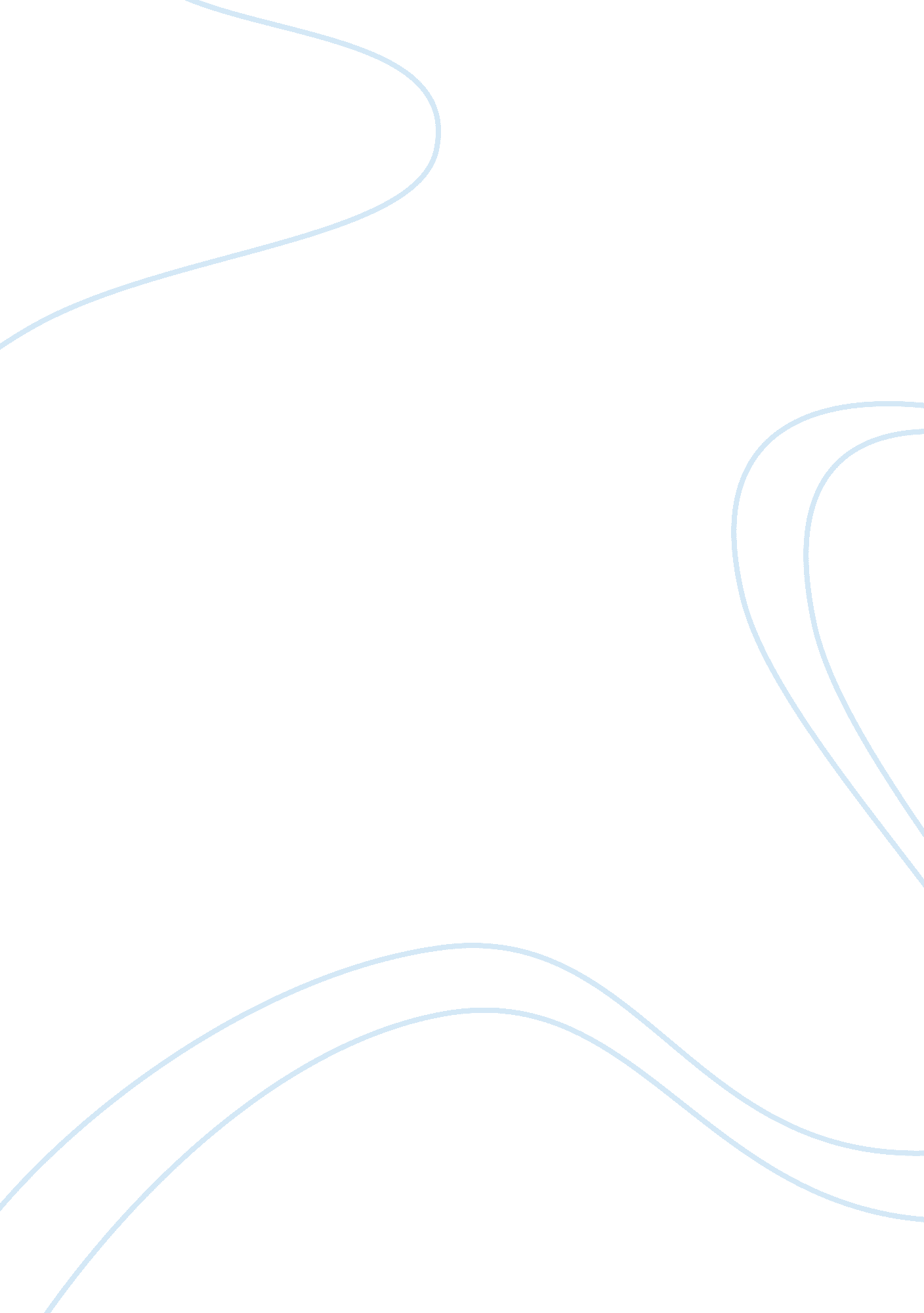 Unhappy countries after wwi history essay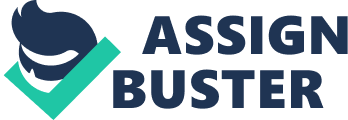 The end of WWI left many nations unhappy. The Germans were humiliated and lost territory and had war payments. The winning countries such as Japan and Italy did not gain enough land, but the Treaty of Versailles caused the war. Germans owed lots of money but could not pay debt and made only 1 payment 1921. This was three years after the war had ended. France sent troops into Ruhr Valley (rich) in Germany. Their goal was to take wealth from Germany. As a result, many Germans were angry and went on strike. Since the country was in debt, the government decided to print more money. Inflation was a result of too much money being printed. People had to take wheelbarrows of money to buy items because money had lost its value. The U. S and other nations created the Dawes Plan in 1924 to help Germany recover. This plan reduced the payments that Germany was to repay. The American banks loaned Germany $200 million to eliminate their debt. There were some good times that followed but they were short-lived. Charles Dawes was an American banker who wanted to help Germany out of debt.. A depression is defined as a period of low economic activity when many people lose their jobs. Many of the factories during this time closed during the 1930’s. Thousands of people were homeless and begged or food. People also started to vote for communist parties as a way to escape the ways of living. The cause o the depression was the stock market crashing. American companies produced much of the world’s manufactured goods. People wanted to make money so they invested their money, and the market boomed. Living was good. As a result, investors bought stock on margin paid a small amount of stock price and borrowed the rest of the money. As long as stock prices kept rising, buying on a margin was safe. Investors would sell stock when price increased, repay their loan, and keep the difference as profit. There were some factories that had problems selling goods. Many workers were not paid high enough wages and overproduction forced factories to slow production. Factories cut back on number of workers, and people were pressured to repay loans. When they failed to repay, the stock market crashed, prices fell and wiped out fortunes, banks collapsed, and people lost savings. Investors withdrew money and caused European banks to collapse. The worst year of depression was 1932 when people were out of work, people had been put out of their homes, and lived in shacks built out of cardboard or tin. Jobs during this time were very scarce, and food was not plentiful. As a way to help people Franklin D. Roosevelt developed the New Deal to provide people with money to buy food and housing and to put people back to work. The Civilian Conservative Corps(CCC) gave jobs to young people to plant trees and build facilities in parks. Also, the Works Progress Administration(WPA) paid jobless workers to build dams, roads, bridges, and hospitals. Roosevelt later convinced Congress to pass the Social Security Act which gave pensions and payments to people who were 65 or retired. This is still enforced today. Americans who were out of work were eligible to receive unemployment insurance which would help them until they could find a job. The New Deal did not completely restore economy but there was hope. The end of _______ left many nations unhappy. The _____ were humiliated and lost territory and had ____ payments. The winning countries such as ____ and _____ did not gain enough land, but the __________ caused the war. Germans owed lots of money but could not pay debt and made only ___ payment _____. This was _____ years after the war had ended. France sent troops into ______ ______ (rich) in Germany. Their goal was to take ________ from Germany. As a result, many Germans were angry and went on _______. Since the country was in debt, the government decided to _____ more ______. _______ was a result of too much money being printed. People had to take wheelbarrows of money to buy items because ________ had lost its _______. The U. S and other nations created the ______ _______ in 1924 to help ________ recover. This plan reduced the ________ that Germany was to repay. The American banks loaned Germany _____ million to eliminate their ______. There were some good times that followed but they were short-lived. ___________ Dawes was an American banker who wanted to help Germany out of debt.. A _________ is defined as a period of low _________ activity when many people lose their jobs. Many of the ________ during this time closed during the 1930’s. Thousands of people were _________ and begged for food. People also started to vote for __________ parties as a way to escape the _______ of living. The cause of the depression was the ________ market crashing. American companies produced much of the world’s __________ goods. People wanted to make _______ so they ________ their money, and the market boomed. Living was good. As a result, investors bought stock on ________ paid a small amount of ________ price and _________ the rest of the money. As long as stock prices kept rising, buying on a margin was _______. Investors would sell stock when price ________, repay their loan, and keep the difference as ________. There were some ________ that had _________ selling ________. Many workers were not ________ high enough _______ and __________ forced factories to slow ___________. Factories cut back on number of _________, and people were pressured to _________loans. When they ________to repay, the _______ market __________, prices fell and wiped out __________, __________ collapsed, and people lost _________. _________ withdrew money and caused European banks to __________. The worst year of depression was ________ when people were out of _______, people had been put out of their ________, and lived in ________ built out of __________ or tin. Jobs during this time were very scarce, and food was not __________. As a way to help people ___________. Roosevelt developed the ______ _______ to provide people with ________ to buy _______ and _________ and to put people back to work. The __________Conservative Corps(CCC) gave _______to young _______ to plant _______ and build facilities in _______. Also, the Works _________ Administration(WPA) paid ________workers to build ______, roads, _________, and hospitals. _________ later convinced Congress to pass the _____ Security Act which gave _______ and payments to people who were __ or retired. This is still enforced today. Americans who were _____ of work were eligible to receive _________ insurance which would help them ______ they could find a ____. The New ______ did not fully restore the_________ but there was _____. 